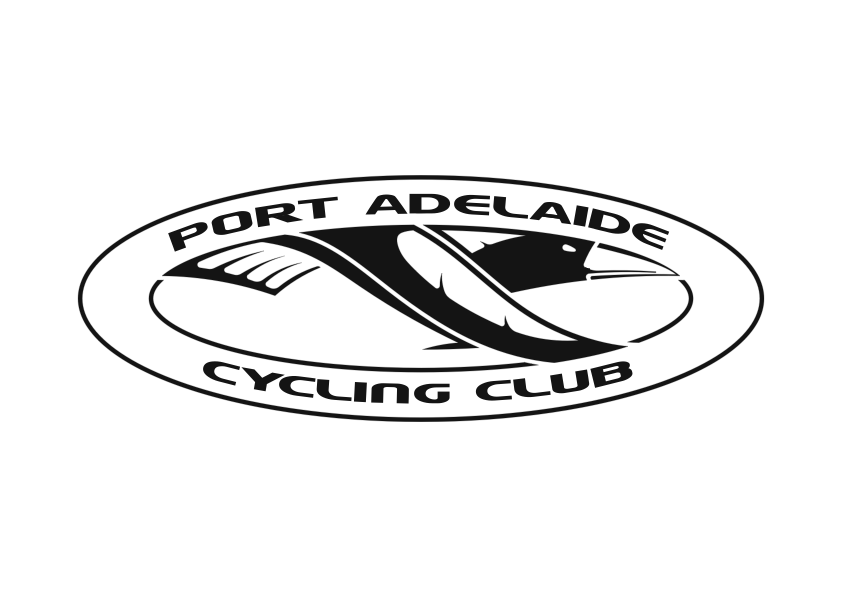 Port Adelaide Cycling Club IncCommittee Meeting - Agenda6.30 pm Monday 14 December 2020Hanson Reserve ClubroomsWelcome and ApologiesPresent:  Mark Gregory, Stacey Quinn, Peter Davis, Tim Loft, Jenny Macpherson, Paula HollambyApologies:  Jo Dettloff, Alison SorellMinutes & Actions of Previous MeetingsThe minutes from the last meeting were reviewed and updated.Moved Mark / Seconded TimTreasurer’s ReportThe Committee reviewed the financial reports. No issues were reported.Moved Paula / Seconded PeterRisk Management Mark referred to the email of 19 November regarding a multi university research piece into Risk Management for not for profits.Action: Stacey to respond on behalf of the club.Proposed Event Schedule 2021Paula referred to the circulated events calendar to be ratified by the Events Sub-Committee.  Dates for CX events have been scheduled in line with National Cup dates.AusCyclingEvents Module – Paula provided an update on a virtual training session that was held by AusCycling. This session introduced an online module being developed by AusCycling that appears to be a replication (for the most part) of administration that is offered by EntryBoss. Concerns were raised regarding to the scope of the system, whether it has been justified via a Business Case and what approvals have been made to incur the costs for development, particularly in the early stages of AusCycling’s life. The Committee agreed that the Club will write to AusCycling seeking clarification on these matters.Action:  Paula to write to AusCycling on behalf of the CommitteeTechnical Regulations – Paula provided an update on publication of technical regulations, noting that CX regulations had excluded C grade women as a category, it had removed the Junior policy requirements (noting “children” as an undefined category). Feedback has been provided on these, but the Committee was encouraged to review the regulations that have been published and provide any feedback.Affiliation Fee – invoice received regarding affiliation to AusCycling, despite being advised that our MTBA affiliation will transfer over to AusCycling (and reducing 2021 affiliation fee).  Action:  Paula to write to AusCycling requesting recalculationInsuranceStacey is progressing with updated quotes from broker previously contacted by KCC as the prices are less expensive than what we were able to obtain. Trailer will be insured separately and paid for by PACC, with the Club Rooms to be paid for by the Hanson joint account.Club Kit DesignJenny provided an update regarding club kit. It was agreed that a mountain bike jersey also be available with the same design. Other manufacturers to be approached determine if they are able to provide the same offerings as Seight with requirements being:  Road and Off road versions of jerseyMinimum run sizeRange of offerings (base quality through to speed suit)Customisation of state champ / national champ stripesAbility to add casual wear if required.Strategic Plan ActionsStrategic Plan and Action list to be loaded to Google Drive so that it can be worked on by members of the committee in a live environment.Any Other BusinessPort Adelaide Enfield Council – Mark and Paula spoke with Richard Mellon regarding Covid-19 impacts on the club. Unsure what will result from it or if there are any next steps.Date of Next MeetingMonday 11 January 2020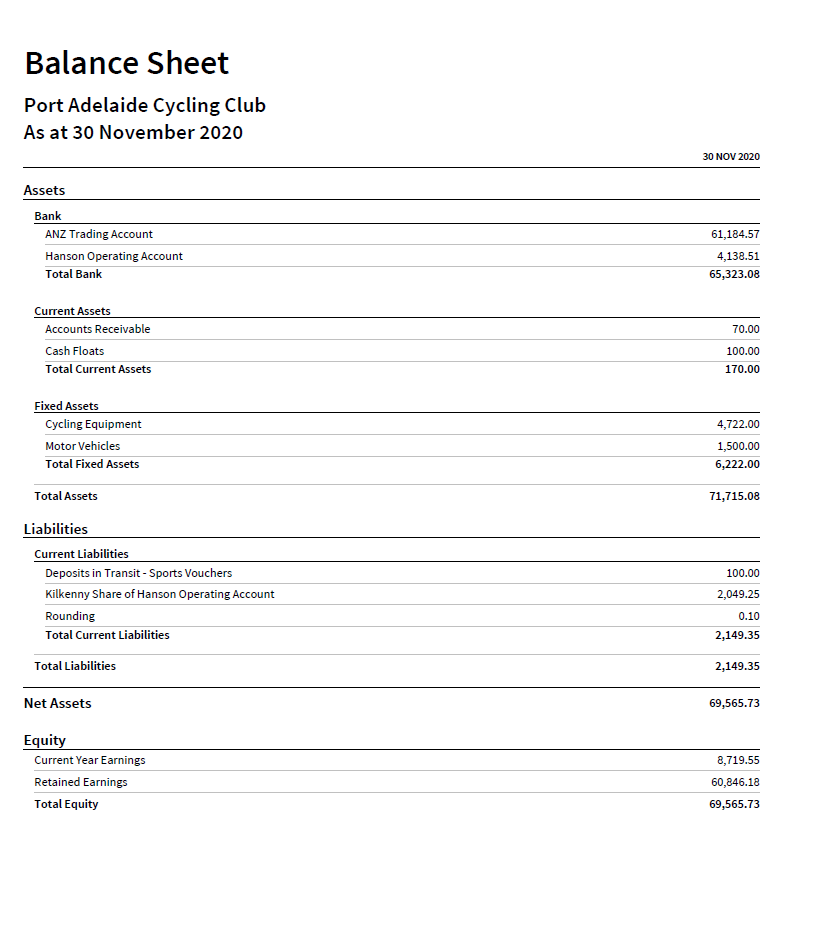 